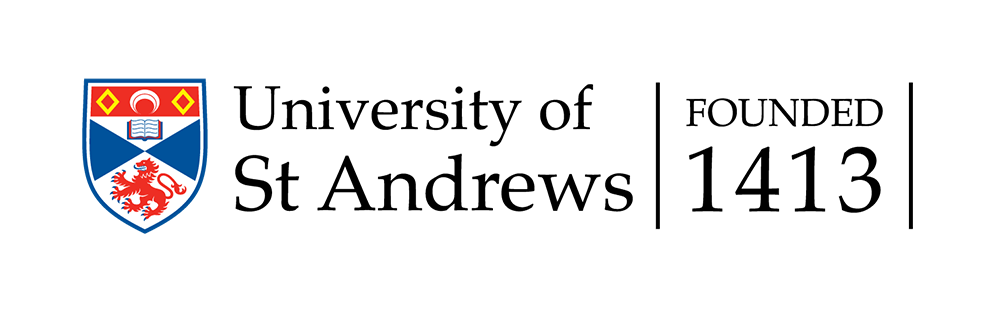 Contemporary Issues in Banking ConferenceProgramme and abstracts8th - 9th December 2015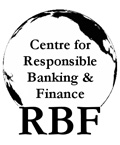 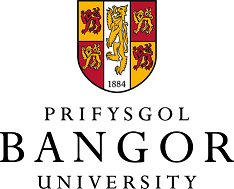 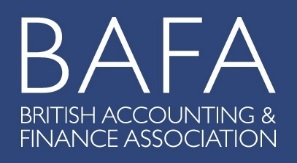 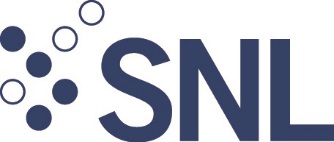 Contemporary Issues in Banking Conference Tuesday 8th December 2015Wednesday 9th December 2015TimeItemAuthorsDiscussantChair12.15 - 13.00Registration & Sandwiches/Tea/Coffee13.00 - 13.05Welcome and IntroductionJohn Wilson(University of  St Andrews)Session IClaudia Girardone(Essex University)13.05 – 13.40Curbing Systemic Risk in the Insurance Sector: a Mission Impossible?Paola Bongini(University of Milan-Bicocca)Laura Nieri(Università di Genova)Matteo Pelagatti(University of Milan-Bicocca)Andrea Piccini( State Street Bank Luxembourg )Dimitris Chronopoulos(University of  St Andrews)13.40 – 14.15The Effect of Accounting Standards on Loan Loss Provisioning inBanksJan Marton(University of Gothenburg)Emmeli Runesson(University of Gothenberg)Louis Nguyen(University of St Andrews)14.15 – 14.50Financial Crisis and International Supervision: New Evidence on the Discretionary Use of Loan Loss Provisions at Euro Area Commercial BanksDomenico Curcio( University of Naples "Federico II")Antonio De Simone(University of Naples "Federico II")Angela Gallo(Università degli Studi di Salerno)Yizhe Dong(Aberystwyth University)14.50 – 15.20Tea/CoffeeSession IIBarbara Casu(Cass Business School, City University London)15.20 – 15.55Bank Transparency and the CrisisPanayotis Manganaris(Aristotle University of Thessaloniki)Elena Beccalli(Università Cattolica del Sacro Cuore and London School of Economics)Panagiotis Dimitropoulos(University of Peloponnese)Linh Nguyen(University of  St Andrews)15.55 - 16.30Corporate Debt Restructuring, Bank Competition and Stability: Evidence from Creditors’ PerspectiveM. Mostak Ahamed(Queen Mary University)Sushanta Mallick(Queen Mary University)Andrea Paltrinieri(University of Verona)16.30 – 17.05Capital and Liquidity Ratios and Financial Distress: Evidence from the European Banking IndustryLaura Chiaramonte(Università Cattolica del Sacro Cuore)Barbara Casu(Cass Business School, City University London)Donal McKillop(Queen’s University of Belfast)17.05-17.40A Sustainable Business Model Strategy for Irish Credit Unions: Does One Size Fit All?Donal McKillop(Queen’s University of Belfast)Barry Quinn(Queen’s University of Belfast)Federica Poli(Università Cattolica del Sacro Cuore)TimeItemAuthorsDiscussantChairSession IIIRoss Brown(University of St Andrews)09.00 -09.35Unsolicited Sovereign Ratings and The Sovereign-Bank Ceiling: An Unintended Consequence of Regulatory DisclosurePatrycja Klusak(University of East Anglia)Rasha Alsakka(Bangor University)Owain ap Gwilym(Bangor University)Pejman Abedifar(University of  St Andrews)09.35 - 10.10Carrying the (Paper) Burden: A Portfolio View of Systemic Risk and Optimal Bank SizeJaap Bos(Maastricht University)Martien Lamers(University of Groningen)Victoria Purice(Ghent University)Jose Linares Zegarra(Essex University)10.10 - 10.30Tea/Coffee10.30-11.45Keynote SessionPhil Molyneux(Bangor University)Keynote SpeechWhen Do Laws and Institutions Affect Recovery Rates on Collateral?Hans Degryse(KU Leuven)Session IVElena Beccalli( Università Cattolica del Sacro Cuore and London School of Economics)11.50 – 12.25Governance, Efficiency and Risk-Taking in Chinese BankingYizhe Dong(Aberystwyth University)Claudia Girardone(Essex University)Jing-Ming Kuo(Southampton University)Kais Bouslah(University of  St Andrews)12.25 -13.00The Price, Quality and Distribution of Mortgage Payment Protection InsuranceJohn Ashton(Bangor University)Robert Hudson(Hull University)Leonidas Barbopoulos(University of  St Andrews)13.00 - 13.15Closing RemarksJohn Wilson(University of St Andrews)13.15 - 14.15Lunch